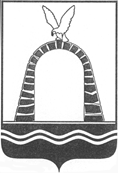 АДМИНИСТРАЦИЯ ГОРОДА БАТАЙСКАПОСТАНОВЛЕНИЕот   04.09.2023 № 2442г. БатайскО внесении изменений в постановлениеАдминистрации города Батайска от 27.11.2018 № 400«Об утверждении муниципальной программы города Батайска «Обеспечение доступными комфортным жильем населения города Батайска»В соответствии с решением Батайской городской Думы от 27.04.2023 № 268 «О внесении изменений в решение Батайской городской Думы от 21.12.2021 № 252 «О бюджете города Батайска на 2023 год и на плановый период 2024 и 2025 годов», от 29.06.2023 № 274 «О внесении изменений в решение Батайской городской Думы от 21.12.2021 № 252 «О бюджете города Батайска на 2023 год и на плановый период 2024 и 2025 годов», от 27.07.2023 № 279 «О внесении изменений в решение Батайской городской Думы от 21.12.2021 № 252 «О бюджете города Батайска на 2023 год и на плановый период 2024 и 2025 годов»  руководствуясь Уставом муниципального образования «Город Батайск», Администрация города Батайска постановляет:1. Внести изменения в постановление Администрации города Батайска  от 27.11.2018 № 400 «Об утверждении муниципальной программы города Батайска «Обеспечение доступным и комфортным жильем населения города Батайска» согласно приложению к настоящему постановлению.2.  Настоящее постановление вступает в силу с момента опубликования в официальном печатном издании города Батайска.3. Настоящее постановление подлежит включению в регистр муниципальных нормативных правовых актов Ростовской области.4. Контроль за исполнением настоящего постановления возложить на заместителя главы Администрации города Батайска по территориальному развитию и строительству Горелкина В.В.Глава Администрации города Батайска                                                                                     Р.П. Волошин
Постановление вноситзаместитель главы Администрации города Батайска по территориальномуразвитию и строительствуИЗМЕНЕНИЯ,вносимые в муниципальную программу города Батайска«Обеспечение   доступным  и комфортным жильем населения города Батайска»1. ПАСПОРТ муниципальной программы города Батайска «Обеспечение доступным и комфортным жильем населения города Батайска» раздел «Ресурсное обеспечение программы» изложить в следующей редакции:2. Ресурсное обеспечение Раздела 1. Паспорт подпрограммы  «Обеспечение реализации муниципальной программы города Батайска «Обеспечение доступным и комфортным жильем населения города Батайска» принять в следующей редакции: 3. Ресурсное обеспечение Раздела 2. Паспорт подпрограммы  «Оказание мер государственной поддержки в улучшении жилищных условий отдельным категориям граждан на территории города Батайска» принять в следующей редакции: 4. Ресурсное обеспечение Раздела 3. Паспорт подпрограммы  «Обеспечение жильем молодых семей в городе Батайске»  принять в следующей редакции: 5. Ресурсное обеспечение Раздела 4 Паспорт подпрограммы  «Территориальное планирование и развитие территорий, в том числе для жилищного строительства» принять в следующей редакции: 6. Приложение № 4к муниципальной программе города Батайска «Обеспечение доступным и комфортным жильем населения города Батайска» принять в следующей редакции:«РАСХОДЫ МЕСТНОГО БЮДЖЕТА на реализацию муниципальной программы города Батайска
«Обеспечение доступным и комфортным жильем населения города Батайска»7. В приложение №5к муниципальной программе города Батайска «Обеспечение доступным и комфортным жильем населения города Батайска» внести следующие изменения:«РАСХОДЫфедерального, областного,  местного бюджетов и внебюджетных источников на реализацию муниципальной программы
 города Батайска «Обеспечение доступным  и комфортным жильем населения города Батайска»8.Приложение № 6 к муниципальной программе города Батайска «Обеспечение доступным и комфортным жильем населения города Батайска» принять в следующей редакции:РАСПРЕДЕЛЕНИЕ
межбюджетных трансфертов по направлениям расходования средствСубсидия на обеспечение жильем молодых семей                                                Таблица № 1СУБВЕНЦИИ                                                                                             
на обеспечение предоставления жилых помещений детям-сиротам и детям, оставшимся без попечения родителей, лицам из их числа по договорам найма специализированных жилых помещений        И.о. начальника общего отдела       Администрации города Батайска                                                                                                                       В.А. ПлехановаПриложение к постановлениюАдминистрациигорода Батайскаот№_____Приложение к постановлениюАдминистрациигорода Батайскаот№_____Приложениек постановлениюАдминистрациигорода Батайскаот 04.09.2023 № 2442«Ресурсное обеспечениеПрограммы –общий объем финансирования на весь период Программы –  554 939,6 тыс. рублей. Объем бюджетных ассигнований на реализацию муниципальной программы по годам составляет (тыс. рублей):годвсегообластной бюджетфедеральный бюджетместный бюджет201912 606,5--12 606,5202012 203,0--12 203,0202113 500,7  --13 500,7  202216 357,3--16 357,3202318 532,0--18 532,0202418 271,8--18 271,8202518 071,8--18 071,8202611 358,0  --11 358,0  202711 358,0  --11 358,0  202811 358,0  --11 358,0  202911 358,0  --11 358,0  203011 358,0  --11 358,0  Всего:166 333,1--166 333,1годвсегофедеральный бюджетобластной бюджетместный бюджет201914 365,0-14 365,0-202020 035,3-19 590,7444,6202127 101,4-26 644,3457,1202256 602,8-56 552,850,0202358 854,1-58 794,160,020247 540,4-7 540,4-20257 540,4-7 540,4-202620 900,0-20 900,0-202720 900,0-20 900,0-202820 900,0-20 900,0-202920 900,0-20 900,0-203020 900,0-20 900,0-Всего:296 539,4-295 527,71 011,7годвсегофедеральный бюджетобластной бюджетместный бюджет20195 023,22 024,91 988,61 009,7202010 339,76 136,22 125,22 078,320218 554,32 993,63 866,91 693,820225 645,71 286,23 241,61 117,920234 522,6901,92 471,21 149,520245 993,31 331,73 498,91 162,720256 029,91 361,33 498,81 169,820265 475,7-4 391,51 084,220275 475,7-4 391,51 084,220285 475,7-4 391,51 084,220295 475,7-4 391,51 084,220305 475,74 391,51 084,2Всего:73 487,216 035,842 648,714 802,7годвсегофедеральный бюджетобластной бюджетместный бюджет2019----20203 198,0-1 158,52039,520211 000,0--1 000,020226 121,9--6 121,920238 260,0--8 260,02024----2025----2026----202----2028----2029----2030----Всего:18 579,9-1 158,517 421,4СтатусСтатусНаименование муниципальной программы, подпрограммы, основного мероприятия, мероприятияНаименование муниципальной программы, подпрограммы, основного мероприятия, мероприятияОтветственный исполнитель, соисполнители, участникиОтветственный исполнитель, соисполнители, участникиКод бюджетнойклассификацииКод бюджетнойклассификацииКод бюджетнойклассификацииКод бюджетнойклассификацииКод бюджетнойклассификацииКод бюджетнойклассификацииКод бюджетнойклассификацииКод бюджетнойклассификацииКод бюджетнойклассификацииКод бюджетнойклассификацииРасходы по годам (тыс. рублей)Расходы по годам (тыс. рублей)Расходы по годам (тыс. рублей)Расходы по годам (тыс. рублей)Расходы по годам (тыс. рублей)Расходы по годам (тыс. рублей)Расходы по годам (тыс. рублей)Расходы по годам (тыс. рублей)Расходы по годам (тыс. рублей)Расходы по годам (тыс. рублей)Расходы по годам (тыс. рублей)Расходы по годам (тыс. рублей)Расходы по годам (тыс. рублей)Расходы по годам (тыс. рублей)Расходы по годам (тыс. рублей)Расходы по годам (тыс. рублей)Расходы по годам (тыс. рублей)Расходы по годам (тыс. рублей)Расходы по годам (тыс. рублей)Расходы по годам (тыс. рублей)Расходы по годам (тыс. рублей)Расходы по годам (тыс. рублей)Расходы по годам (тыс. рублей)Расходы по годам (тыс. рублей)Расходы по годам (тыс. рублей)Расходы по годам (тыс. рублей)Расходы по годам (тыс. рублей)Расходы по годам (тыс. рублей)Расходы по годам (тыс. рублей)Расходы по годам (тыс. рублей)Расходы по годам (тыс. рублей)Расходы по годам (тыс. рублей)ГРБСГРБСРзПрРзПрРзПрЦСРЦСРВРВРВР20192019201920192020202020202020202120212021202220222022202320232023202420242024202520252026202620272027202820282029202920302030112233445556677788889999101010111111121212131313141415151616171718181919Муниципальная программаМуниципальная программа«Обеспечение доступными комфортным жильем населения города Батайска»«Обеспечение доступными комфортным жильем населения города Батайска»всегов том числе:всегов том числе:31 994,731 994,731 994,731 994,745 776,045 776,045 776,045 776,050 156,450 156,450 156,484727,784727,784727,790 168,790 168,790 168,731 805,531 805,531 805,531 642,131 642,137733,737733,737733,737733,737733,737733,737733,737733,737733,737733,7Управление по жилищно-коммунальному хозяйству города Батайска,Администрация города БатайскаУправление по жилищно-коммунальному хозяйству города Батайска,Администрация города Батайска902,910902,91004200000000420000000042000000014365,014365,014365,014365,020 035,320 035,320 035,320 035,327 101,427 101,427 101,456602,856602,856602,858 854,158 854,158 854,17 540,47 540,47 540,47 540,47 540,420900,020900,020900,020900,020900,020900,020900,020900,020900,020900,0Управление по архитектуре и градостроительству города БатайскаУправление по архитектуре и градостроительству города Батайска91291205010501050104200200100420020010042002001024024050,050,050,060,060,060,0Управление по архитектуре и градостроительству города БатайскаУправление по архитектуре и градостроительству города Батайска902,910902,9101003100310030420071180042007118004200711803203202 970,52 970,52 970,5Управление по жилищно-коммунальному хозяйству города Батайска,Администрация города БатайскаУправление по жилищно-коммунальному хозяйству города Батайска,Администрация города Батайска902,910902,91010041004100404200724000420072400042007240041041014365,014365,014365,014365,014722,514722,514722,514722,524 792,924 792,924 792,956552,856552,856552,855 823,655 823,655 823,67 540,47 540,47 540,47 540,47 540,420900,020900,020900,020900,020900,020900,020900,020900,020900,020900,0Управление по жилищно-коммунальному хозяйству города Батайска,Администрация города БатайскаУправление по жилищно-коммунальному хозяйству города Батайска,Администрация города Батайска902,910902,91005010501050104 2 00 9003004 2 00 9003004 2 00 90030410410----1844,71844,71844,71844,72308,52308,52308,5---------------------в том числе:в том числе:----1800,91800,91800,91800,91851,41851,41851,4---------------------в том числе:в том числе:----444,6444,6444,6444,6457,1457,1457,1---------------------Управление по жилищно-коммунальному хозяйству города Батайска,Администрация города БатайскаУправление по жилищно-коммунальному хозяйству города Батайска,Администрация города Батайска902,910902,91005010501050104200S422004200S422004200S4220410410Управление по жилищно-коммунальному хозяйству города Батайска,Администрация города БатайскаУправление по жилищно-коммунальному хозяйству города Батайска,Администрация города Батайска902,910902,9101003,10041003,10041003,100404300L4970 / 04300S314004300L4970 / 04300S3140---5023,2 5023,2 5023,2 5023,2 10 339,710 339,710 339,710 339,78 554,38 554,38 554,35 645,75 645,75 645,74 522,64 522,64 522,65 993,35 993,35 993,36 029,96 029,95475,75475,75475,75475,75475,75475,75475,75475,75475,75475,79029021003,10041003,10041003,100404300L4970 / 04300S314004300L4970 / 04300S31403203203201009,71009,71009,71009,72 078,32 078,32 078,32 078,31693,81693,81693,81 117,91 117,91 117,9901,9901,9901,91 162,71 162,71 162,71 169,81 169,81084,21084,21084,21084,21084,21084,21084,21084,21084,21084,29029021003,10041003,10041003,100404300L4970 / 04300S314004300L4970 / 04300S31403203203201988,61988,61988,61988,62125,22125,22125,22125,23866,93866,93866,93 241,63 241,63 241,62 471,22 471,22 471,23 498,93 498,93 498,93 498,83 498,84391,54391,54391,54391,54391,54391,54391,54391,54391,54391,59029021003,10041003,10041003,100404300L4970 / 04300S314004300L4970 / 04300S3140320320320--------------------------------9029021003,10041003,10041003,100404300L4970 / 04300S314004300L4970 / 04300S31403203203202024,92024,92024,92024,96136,26136,26136,26136,22993,62993,62993,61 286,21 286,21 286,21 149,51 149,51 149,51 331,71 331,71 331,71 361,31 361,3----------Управление по архитектуре и градостроительству города БатайскаУправление по архитектуре и градостроительству города Батайска912912011301130113-----12 606,512 606,512 606,512 606,512 203,012 203,012 203,012 203,013 500,713 500,713 500,716 357,316 357,316 357,325 792,025 792,025 792,018 271,818 271,818 271,818 071,818 071,811358,011358,011358,011358,011358,011358,011358,011358,011358,011358,0Управление по архитектуре и градостроительству города БатайскаУправление по архитектуре и градостроительству города Батайска9129120113011301130410000110041000011012012012011257,211257,211257,211257,211410,711410,711410,711410,712505,012505,012505,015 672,615 672,615 672,617 269,517 269,517 269,516 981,816 981,816 981,816 981,816 981,89690,19690,19690,19690,19690,19690,19690,19690,19690,19690,1Управление по архитектуре и градостроительству города БатайскаУправление по архитектуре и градостроительству города Батайска9129120113011301130410000 1900410000 190240240240507,0507,0507,0507,0481,8481,8481,8481,8492,3492,3492,3605605605597,2597,2597,2781,8781,8781,8581,8581,8616,6616,6616,6616,6616,6616,6616,6616,6616,6616,6Управление по архитектуре и градостроительству города БатайскаУправление по архитектуре и градостроительству города Батайска91291201130113011304100090900410009090850850850322,3322,3322,3322,310,510,510,510,58,48,48,48,38,38,38,28,28,28,28,28,28,28,2251,3251,3251,3251,3251,3251,3251,3251,3251,3251,3Управление по архитектуре и градостроительству города БатайскаУправление по архитектуре и градостроительству города Батайска91291201130113011304100200100410020010240240240520,0520,0520,0520,0300,0300,0300,0300,0495,0495,0495,071,471,471,4500,0500,0500,0500,0500,0500,0500,0500,0800,0800,0800,0800,0800,0800,0800,0800,0800,0800,0Управление по архитектуре и градостроительству города БатайскаУправление по архитектуре и градостроительству города Батайска9129120113011301130410099990041009999012012012000000000000000157,1157,1157,1000000000000000Управление по архитектуре и градостроительству города БатайскаУправление по архитектуре и градостроительству города Батайска91291204120412041204 4 00 0000004 4 00 000002402402403198,03198,03198,03198,01000,01000,01000,06121,96121,96121,97260,07260,07260,0Подпрограмма 1Подпрограмма 1«Территориальное планирование и развитие территорий, в том числе для жилищного строительства«Территориальное планирование и развитие территорий, в том числе для жилищного строительствавсегов том числе:всегов том числе:91291204 1204 1204 1204 4 00 0000004 4 00 000002402402403 198,03 198,03 198,03 198,01 000,01 000,01 000,06 121,96 121,96 121,98 260,08 260,08 260,0Основноемероприятие 1.1Основноемероприятие 1.1Создание условий для развития территорий путем вовлечения в оборот земельных участков в целях жилищного строительства, в том числе жилья экономического классаСоздание условий для развития территорий путем вовлечения в оборот земельных участков в целях жилищного строительства, в том числе жилья экономического классаУправление по архитектуре и градостроительству города БатайскаУправление по архитектуре и градостроительству города Батайскафинансирование в рамках Программы не предусмотрено финансирование в рамках Программы не предусмотрено финансирование в рамках Программы не предусмотрено финансирование в рамках Программы не предусмотрено финансирование в рамках Программы не предусмотрено финансирование в рамках Программы не предусмотрено финансирование в рамках Программы не предусмотрено финансирование в рамках Программы не предусмотрено финансирование в рамках Программы не предусмотрено финансирование в рамках Программы не предусмотрено финансирование в рамках Программы не предусмотрено финансирование в рамках Программы не предусмотрено финансирование в рамках Программы не предусмотрено финансирование в рамках Программы не предусмотрено финансирование в рамках Программы не предусмотрено финансирование в рамках Программы не предусмотрено финансирование в рамках Программы не предусмотрено финансирование в рамках Программы не предусмотрено финансирование в рамках Программы не предусмотрено финансирование в рамках Программы не предусмотрено финансирование в рамках Программы не предусмотрено финансирование в рамках Программы не предусмотрено финансирование в рамках Программы не предусмотрено финансирование в рамках Программы не предусмотрено финансирование в рамках Программы не предусмотрено финансирование в рамках Программы не предусмотрено финансирование в рамках Программы не предусмотрено финансирование в рамках Программы не предусмотрено финансирование в рамках Программы не предусмотрено финансирование в рамках Программы не предусмотрено финансирование в рамках Программы не предусмотрено финансирование в рамках Программы не предусмотрено финансирование в рамках Программы не предусмотрено финансирование в рамках Программы не предусмотрено финансирование в рамках Программы не предусмотрено финансирование в рамках Программы не предусмотрено финансирование в рамках Программы не предусмотрено финансирование в рамках Программы не предусмотрено финансирование в рамках Программы не предусмотрено финансирование в рамках Программы не предусмотрено финансирование в рамках Программы не предусмотрено финансирование в рамках Программы не предусмотрено Основноемероприятие 1.2.Основноемероприятие 1.2.Обеспечение перспективных земельных участков документами территориального планирования и планировки территорий с целью формирования территорий для жилищного строительстваОбеспечение перспективных земельных участков документами территориального планирования и планировки территорий с целью формирования территорий для жилищного строительстваУправление по архитектуре и градостроительству города БатайскаУправление по архитектуре и градостроительству города Батайскафинансирование в рамках Программы не предусмотрено финансирование в рамках Программы не предусмотрено финансирование в рамках Программы не предусмотрено финансирование в рамках Программы не предусмотрено финансирование в рамках Программы не предусмотрено финансирование в рамках Программы не предусмотрено финансирование в рамках Программы не предусмотрено финансирование в рамках Программы не предусмотрено финансирование в рамках Программы не предусмотрено финансирование в рамках Программы не предусмотрено финансирование в рамках Программы не предусмотрено финансирование в рамках Программы не предусмотрено финансирование в рамках Программы не предусмотрено финансирование в рамках Программы не предусмотрено финансирование в рамках Программы не предусмотрено финансирование в рамках Программы не предусмотрено финансирование в рамках Программы не предусмотрено финансирование в рамках Программы не предусмотрено финансирование в рамках Программы не предусмотрено финансирование в рамках Программы не предусмотрено финансирование в рамках Программы не предусмотрено финансирование в рамках Программы не предусмотрено финансирование в рамках Программы не предусмотрено финансирование в рамках Программы не предусмотрено финансирование в рамках Программы не предусмотрено финансирование в рамках Программы не предусмотрено финансирование в рамках Программы не предусмотрено финансирование в рамках Программы не предусмотрено финансирование в рамках Программы не предусмотрено финансирование в рамках Программы не предусмотрено финансирование в рамках Программы не предусмотрено финансирование в рамках Программы не предусмотрено финансирование в рамках Программы не предусмотрено финансирование в рамках Программы не предусмотрено финансирование в рамках Программы не предусмотрено финансирование в рамках Программы не предусмотрено финансирование в рамках Программы не предусмотрено финансирование в рамках Программы не предусмотрено финансирование в рамках Программы не предусмотрено финансирование в рамках Программы не предусмотрено финансирование в рамках Программы не предусмотрено финансирование в рамках Программы не предусмотрено Основное мероприятие 1.3.Основное мероприятие 1.3.Улучшение предпринимательского климата в сфере строительства, в том числе для создания жилья экономического класса путем обеспечения мероприятий по снижению административных барьеровУлучшение предпринимательского климата в сфере строительства, в том числе для создания жилья экономического класса путем обеспечения мероприятий по снижению административных барьеровУправление по архитектуре и градостроительству города БатайскаУправление по архитектуре и градостроительству города Батайскафинансирование в рамках Программы не предусмотрено финансирование в рамках Программы не предусмотрено финансирование в рамках Программы не предусмотрено финансирование в рамках Программы не предусмотрено финансирование в рамках Программы не предусмотрено финансирование в рамках Программы не предусмотрено финансирование в рамках Программы не предусмотрено финансирование в рамках Программы не предусмотрено финансирование в рамках Программы не предусмотрено финансирование в рамках Программы не предусмотрено финансирование в рамках Программы не предусмотрено финансирование в рамках Программы не предусмотрено финансирование в рамках Программы не предусмотрено финансирование в рамках Программы не предусмотрено финансирование в рамках Программы не предусмотрено финансирование в рамках Программы не предусмотрено финансирование в рамках Программы не предусмотрено финансирование в рамках Программы не предусмотрено финансирование в рамках Программы не предусмотрено финансирование в рамках Программы не предусмотрено финансирование в рамках Программы не предусмотрено финансирование в рамках Программы не предусмотрено финансирование в рамках Программы не предусмотрено финансирование в рамках Программы не предусмотрено финансирование в рамках Программы не предусмотрено финансирование в рамках Программы не предусмотрено финансирование в рамках Программы не предусмотрено финансирование в рамках Программы не предусмотрено финансирование в рамках Программы не предусмотрено финансирование в рамках Программы не предусмотрено финансирование в рамках Программы не предусмотрено финансирование в рамках Программы не предусмотрено финансирование в рамках Программы не предусмотрено финансирование в рамках Программы не предусмотрено финансирование в рамках Программы не предусмотрено финансирование в рамках Программы не предусмотрено финансирование в рамках Программы не предусмотрено финансирование в рамках Программы не предусмотрено финансирование в рамках Программы не предусмотрено финансирование в рамках Программы не предусмотрено финансирование в рамках Программы не предусмотрено финансирование в рамках Программы не предусмотрено Основноемероприятие 1.4Основноемероприятие 1.4Расходы на выполнение работ   по внесению изменений в генеральный план муниципального образования "Город Батайск"Расходы на выполнение работ   по внесению изменений в генеральный план муниципального образования "Город Батайск"Управление по архитектуре и градостроительству города Батайска,Управление по архитектуре и градостроительству города Батайска,91291204 1204 1204 1204 4 00 2001004 4 00 20010240240240---1 450,01 450,01 450,01 450,0---580,0580,0580,0580,0450,0450,0450,0---------------Основноемероприятие 1.5Основноемероприятие 1.5Расходы на выполнение работ по внесению изменений в правила землепользования и застройки муниципального образования "Город Батайск"Расходы на выполнение работ по внесению изменений в правила землепользования и застройки муниципального образования "Город Батайск"Управление по архитектуре и градостроительству города БатайскаУправление по архитектуре и градостроительству города Батайска91291204 1204 1204 4 00 2002004 4 00 2002004 4 00 2002004 4 00 20020240240--1 748,01 748,01 748,01 748,0----560,0560,0560,0550,0550,0550,0----------------Основноемероприятие 1.6Основноемероприятие 1.6Расходы на выполнение работ по разработке проекта планировки и проекта межевания на территории муниципального образования "Город Батайск"Расходы на выполнение работ по разработке проекта планировки и проекта межевания на территории муниципального образования "Город Батайск"Управление по архитектуре и градостроительству города БатайскаУправление по архитектуре и градостроительству города Батайска91291204 1204 1204 4 00 2003004 4 00 2003004 4 00 2003004 4 00 20030240240------1 000,01 000,01 000,01 000,04 981,94 981,94 981,97 260,07 260,07 260,0----------------Подпрограмма 2Подпрограмма 2«Стимулирование развития рынка жилья»«Стимулирование развития рынка жилья»всегов том числе:всегов том числе:финансирование в рамках Программы не предусмотрено финансирование в рамках Программы не предусмотрено финансирование в рамках Программы не предусмотрено финансирование в рамках Программы не предусмотрено финансирование в рамках Программы не предусмотрено финансирование в рамках Программы не предусмотрено финансирование в рамках Программы не предусмотрено финансирование в рамках Программы не предусмотрено финансирование в рамках Программы не предусмотрено финансирование в рамках Программы не предусмотрено финансирование в рамках Программы не предусмотрено финансирование в рамках Программы не предусмотрено финансирование в рамках Программы не предусмотрено финансирование в рамках Программы не предусмотрено финансирование в рамках Программы не предусмотрено финансирование в рамках Программы не предусмотрено финансирование в рамках Программы не предусмотрено финансирование в рамках Программы не предусмотрено финансирование в рамках Программы не предусмотрено финансирование в рамках Программы не предусмотрено финансирование в рамках Программы не предусмотрено финансирование в рамках Программы не предусмотрено финансирование в рамках Программы не предусмотрено финансирование в рамках Программы не предусмотрено финансирование в рамках Программы не предусмотрено финансирование в рамках Программы не предусмотрено финансирование в рамках Программы не предусмотрено финансирование в рамках Программы не предусмотрено финансирование в рамках Программы не предусмотрено финансирование в рамках Программы не предусмотрено финансирование в рамках Программы не предусмотрено финансирование в рамках Программы не предусмотрено Основное мероприятие 2.1Основное мероприятие 2.1создание условий для развития рынка доступного жилья, развития жилищного строительства, в том числе строительства жилья экономического класса, включая малоэтажное жилищное строительствосоздание условий для развития рынка доступного жилья, развития жилищного строительства, в том числе строительства жилья экономического класса, включая малоэтажное жилищное строительствоУправление по архитектуре и градостроительству города Батайска,Управление по архитектуре и градостроительству города Батайска,финансирование в рамках Программы не предусмотрено финансирование в рамках Программы не предусмотрено финансирование в рамках Программы не предусмотрено финансирование в рамках Программы не предусмотрено финансирование в рамках Программы не предусмотрено финансирование в рамках Программы не предусмотрено финансирование в рамках Программы не предусмотрено финансирование в рамках Программы не предусмотрено финансирование в рамках Программы не предусмотрено финансирование в рамках Программы не предусмотрено финансирование в рамках Программы не предусмотрено финансирование в рамках Программы не предусмотрено финансирование в рамках Программы не предусмотрено финансирование в рамках Программы не предусмотрено финансирование в рамках Программы не предусмотрено финансирование в рамках Программы не предусмотрено финансирование в рамках Программы не предусмотрено финансирование в рамках Программы не предусмотрено финансирование в рамках Программы не предусмотрено финансирование в рамках Программы не предусмотрено финансирование в рамках Программы не предусмотрено финансирование в рамках Программы не предусмотрено финансирование в рамках Программы не предусмотрено финансирование в рамках Программы не предусмотрено финансирование в рамках Программы не предусмотрено финансирование в рамках Программы не предусмотрено финансирование в рамках Программы не предусмотрено финансирование в рамках Программы не предусмотрено финансирование в рамках Программы не предусмотрено финансирование в рамках Программы не предусмотрено финансирование в рамках Программы не предусмотрено финансирование в рамках Программы не предусмотрено Основное мероприятие 2.2Основное мероприятие 2.2содействие формированию рынка доступного арендного жилья коммерческого использования, в том числе для граждан, имеющих невысокий уровень доходасодействие формированию рынка доступного арендного жилья коммерческого использования, в том числе для граждан, имеющих невысокий уровень доходаУправление по архитектуре и градостроительству города Батайска, ,предприятия строительного комплексаУправление по архитектуре и градостроительству города Батайска, ,предприятия строительного комплексафинансирование в рамках Программы не предусмотрено финансирование в рамках Программы не предусмотрено финансирование в рамках Программы не предусмотрено финансирование в рамках Программы не предусмотрено финансирование в рамках Программы не предусмотрено финансирование в рамках Программы не предусмотрено финансирование в рамках Программы не предусмотрено финансирование в рамках Программы не предусмотрено финансирование в рамках Программы не предусмотрено финансирование в рамках Программы не предусмотрено финансирование в рамках Программы не предусмотрено финансирование в рамках Программы не предусмотрено финансирование в рамках Программы не предусмотрено финансирование в рамках Программы не предусмотрено финансирование в рамках Программы не предусмотрено финансирование в рамках Программы не предусмотрено финансирование в рамках Программы не предусмотрено финансирование в рамках Программы не предусмотрено финансирование в рамках Программы не предусмотрено финансирование в рамках Программы не предусмотрено финансирование в рамках Программы не предусмотрено финансирование в рамках Программы не предусмотрено финансирование в рамках Программы не предусмотрено финансирование в рамках Программы не предусмотрено финансирование в рамках Программы не предусмотрено финансирование в рамках Программы не предусмотрено финансирование в рамках Программы не предусмотрено финансирование в рамках Программы не предусмотрено финансирование в рамках Программы не предусмотрено финансирование в рамках Программы не предусмотрено финансирование в рамках Программы не предусмотрено финансирование в рамках Программы не предусмотрено Подпрограмма 3Подпрограмма 3«Оказание мер государственной поддержки в улучшении жилищных условий отдельным категориям граждан на территории города Батайска»«Оказание мер государственной поддержки в улучшении жилищных условий отдельным категориям граждан на территории города Батайска»всегов том числе:всегов том числе:0420000000042000000014 365,014 365,014 365,014 365,020 035,320 035,320 035,320 035,327 101,427 101,427 101,456 602,856 602,856 602,858 854,158 854,158 854,17 540,47 540,47 540,47 540,47 540,420900,020900,020900,020900,020900,020900,020900,020900,020900,020900,0Основное мероприятие 3.1.Основное мероприятие 3.1.Расходы по определению средней рыночной стоимости одного квадратного метра общей площади жилья на территории Муниципального образования "Город Батайск"  Расходы по определению средней рыночной стоимости одного квадратного метра общей площади жилья на территории Муниципального образования "Город Батайск"  902,910902,9100501050105010420020010042002001024024024060,060,060,0Основное мероприятие 3.2.Основное мероприятие 3.2.Расходы за счет средств резервного фонда Правительства Ростовской области в рамках подпрограммы "Оказание мер государственной поддержки в улучшении жилищных условий отдельным категориям граждан на территории города Батайска"Расходы за счет средств резервного фонда Правительства Ростовской области в рамках подпрограммы "Оказание мер государственной поддержки в улучшении жилищных условий отдельным категориям граждан на территории города Батайска"902,910902,910100310031003042007118004200711803203203202 970,52 970,52 970,5Основное мероприятие 3.3.Основное мероприятие 3.3.обеспечение предоставления жилых помещений детям-сиротам и детям, оставшимся без попечения родителей, лицам из их числа по договорам найма специализированных жилых помещенийобеспечение предоставления жилых помещений детям-сиротам и детям, оставшимся без попечения родителей, лицам из их числа по договорам найма специализированных жилых помещений902,910902,9101004100410040420072400042007240041041041014 365,014 365,014 365,014 365,014722,514722,514722,514722,524 792,924 792,924 792,956 552,856 552,856 552,855 823,655 823,655 823,67 540,47 540,47 540,47 540,47 540,420900,020900,020900,020900,020900,020900,020900,020900,020900,020900,0Управление по архитектуре и градостроительству города БатайскаУправление по архитектуре и градостроительству города Батайска9129120501050105010420020010042002001024024024050,050,050,060,060,060,0Управление по жилищно-коммунальному хозяйству города Батайска,Администрация города Батайска, в том числе:Управление по жилищно-коммунальному хозяйству города Батайска,Администрация города Батайска, в том числе:902,910902,91005010501050104200S422004200S4220410410410----1 844,71 844,71 844,71 844,72 308,52 308,52 308,5---------------------Областной бюджетОбластной бюджет902,910902,91005010501050104200S4220/04200724004200S4220/042007240410410410----2771,02771,02771,02771,01851,41851,41851,4---55 823,655 823,655 823,67540,47540,47540,47540,47540,4----------Местный бюджетМестный бюджет902,910902,91005010501050104200S422004200S4220410410410----697,1697,1697,1697,1457,1457,1457,1---------------------Управление по жилищно-коммунальному хозяйству города Батайска,Администрация города БатайскаУправление по жилищно-коммунальному хозяйству города Батайска,Администрация города Батайска902,910902,91005010501050104200S422004200S4220410410410----3 468,13 468,13 468,13 468,1------------------------Подпрограмма 4Подпрограмма 4«Обеспечение жильем молодых семей в городе Батайске«Обеспечение жильем молодых семей в городе Батайскевсего:в том числе:всего:в том числе:902,910902,91010031003100304300L4970 / 04300S314004300L4970 / 04300S31403203203205 023,25 023,25 023,25 023,210 339,710 339,710 339,710 339,78 554,38 554,38 554,35 645,75 645,75 645,74 522,64 522,64 522,65 993,35 993,35 993,36 029,96 029,95 475,75 475,75 475,75 475,75 475,75 475,75 475,75 475,75 475,75 475,7Основное мероприятие 4.1Основное мероприятие 4.1обеспечение жильем молодых семей в городе Батайскеобеспечение жильем молодых семей в городе БатайскеУправление по жилищно-коммунальному хозяйству города Батайска,Администрация города БатайскаУправление по жилищно-коммунальному хозяйству города Батайска,Администрация города Батайска902,910902,91010041004100404300L4970 / 04300S314004300L4970 / 04300S31403203203201009,71009,71009,71009,72 078,32 078,32 078,32 078,31693,81693,81693,81 117,91 117,91 117,9901,9901,9901,91 162,71 162,71 162,71 169,81 169,81 084,21 084,21 084,21 084,21 084,21 084,21 084,21 084,21 084,21 084,2Основное мероприятие 4.1Основное мероприятие 4.1обеспечение жильем молодых семей в городе Батайскеобеспечение жильем молодых семей в городе БатайскеУправление по жилищно-коммунальному хозяйству города Батайска,Администрация города БатайскаУправление по жилищно-коммунальному хозяйству города Батайска,Администрация города Батайска902,910902,91010041004100404300L4970 / 04300S314004300L4970 / 04300S31403203203201 988,61 988,61 988,61 988,62 125,22 125,22 125,22 125,23 866,93 866,93 866,93 241,63 241,63 241,62 471,22 471,22 471,23 498,93 498,93 498,93 498,83 498,84 391,54 391,54 391,54 391,54 391,54 391,54 391,54 391,54 391,54 391,5Основное мероприятие 4.1Основное мероприятие 4.1обеспечение жильем молодых семей в городе Батайскеобеспечение жильем молодых семей в городе БатайскеУправление по жилищно-коммунальному хозяйству города Батайска,Администрация города БатайскаУправление по жилищно-коммунальному хозяйству города Батайска,Администрация города Батайска902,910902,91010041004100404300L4970 / 04300S314004300L4970 / 04300S31403203203202 024,92 024,92 024,92 024,96 136,26 136,26 136,26 136,22 993,62 993,62 993,61 286,21 286,21 286,21 149,51 149,51 149,51 331,71 331,71 331,71 361,31 361,3----Подпрограмма 5Подпрограмма 5«Обеспечение реализации муниципальной программы города Батайска «Обеспечение доступными комфортным жильем населения города Батайска»«Обеспечение реализации муниципальной программы города Батайска «Обеспечение доступными комфортным жильем населения города Батайска»Всего:в том числе:Всего:в том числе:91291201130113011304100000000410000000–––12 606,512 606,512 606,512 606,512203,012203,012203,012203,013500,713500,713500,716357,316357,316357,318 532,018 532,018 532,018 271,818 271,818 271,818 071,818 071,811358,011358,011358,011358,011358,011358,011358,011358,011358,011358,0Основное мероприятие 5.1Основное мероприятие 5.1расходы на обеспечение деятельности аппарата Управления по архитектуре и градостроительству города Батайскарасходы на обеспечение деятельности аппарата Управления по архитектуре и градостроительству города БатайскаУправление по архитектуре и градостроительству города БатайскаУправление по архитектуре и градостроительству города Батайска912912011301130113-----12 606,512 606,512 606,512 606,512203,012203,012203,012203,013500,713500,713500,716 357,316 357,316 357,318532,018532,018532,018271,818271,818271,818 071,818 071,811358,011358,011358,011358,011358,011358,011358,011358,011358,011358,0Основное мероприятие 5.1Основное мероприятие 5.1расходы на обеспечение деятельности аппарата Управления по архитектуре и градостроительству города Батайскарасходы на обеспечение деятельности аппарата Управления по архитектуре и градостроительству города БатайскаУправление по архитектуре и градостроительству города БатайскаУправление по архитектуре и градостроительству города Батайска9129120113011301130410000110041000011012012012011257,211257,211257,211257,211410,711410,711410,711410,712505,012505,012505,015672,615672,615672,617 269,517 269,517 269,516 981,816 981,816 981,816 981,816 981,89690,19690,19690,19690,19690,19690,19690,19690,19690,19690,1Основное мероприятие 5.1Основное мероприятие 5.1расходы на обеспечение деятельности аппарата Управления по архитектуре и градостроительству города Батайскарасходы на обеспечение деятельности аппарата Управления по архитектуре и градостроительству города БатайскаУправление по архитектуре и градостроительству города БатайскаУправление по архитектуре и градостроительству города Батайска9129120113011301130410000 1900410000 190240240240507,0507,0507,0507,0481,8481,8481,8481,8492,3492,3492,3605605605597,2597,2597,2781,8781,8781,8581,8581,8616,6616,6616,6616,6616,6616,6616,6616,6616,6616,6Основное мероприятие 5.1Основное мероприятие 5.1расходы на обеспечение деятельности аппарата Управления по архитектуре и градостроительству города Батайскарасходы на обеспечение деятельности аппарата Управления по архитектуре и градостроительству города БатайскаУправление по архитектуре и градостроительству города БатайскаУправление по архитектуре и градостроительству города Батайска91291201130113011304100090900410009090850850850252,3252,3252,3252,310,510,510,510,58,48,48,48,38,38,38,28,28,28,28,28,28,28,2251,3251,3251,3251,3251,3251,3251,3251,3251,3251,3Основное мероприятие 5.1Основное мероприятие 5.1расходы на обеспечение деятельности аппарата Управления по архитектуре и градостроительству города Батайскарасходы на обеспечение деятельности аппарата Управления по архитектуре и градостроительству города БатайскаУправление по архитектуре и градостроительству города БатайскаУправление по архитектуре и градостроительству города Батайска91291201130113011304100200100410020010240240240520,0520,0520,0520,0300,0300,0300,0300,0495,0495,0495,071,471,471,4500,0500,0500,0500,0500,0500,0500,0500,0800,0800,0800,0800,0800,0800,0800,0800,0800,0800,0Основное мероприятие 5.1Основное мероприятие 5.1расходы на обеспечение деятельности аппарата Управления по архитектуре и градостроительству города Батайскарасходы на обеспечение деятельности аппарата Управления по архитектуре и градостроительству города БатайскаУправление по архитектуре и градостроительству города БатайскаУправление по архитектуре и градостроительству города Батайска9129120113011301130410099990041009999012012012000000000000000157,1157,1157,1000000000000000СтатусНаименование государственной программы, подпрограммы государственной программы Ответственный  исполнитель,  соисполнителиОценка расходов (тыс. рублей), годыОценка расходов (тыс. рублей), годыОценка расходов (тыс. рублей), годыОценка расходов (тыс. рублей), годыОценка расходов (тыс. рублей), годыОценка расходов (тыс. рублей), годыОценка расходов (тыс. рублей), годыНаименование государственной программы, подпрограммы государственной программы Ответственный  исполнитель,  соисполнители2019 год2020 год2021 год2022 год2023 год2024 год2025 год2026 год2027 год2028 год2029 год2030 год123456789101112131415Муниципальная программа«Обеспечение доступными комфортным жильем населения города Батайска»всего31 994,745 776,050 156,484 727,790 168,731 805,531 642,137733,737733,737733,737733,737733,7Муниципальная программа«Обеспечение доступными комфортным жильем населения города Батайска»областной бюджет16 353,622 874,430 511,259 794,461 265,311 039,311 039,225291,525291,525291,525291,525291,5Муниципальная программа«Обеспечение доступными комфортным жильем населения города Батайска»федеральный бюджет2 024,96 136,22 993,61 286,2901,91 331,71 361,3–––––Муниципальная программа«Обеспечение доступными комфортным жильем населения города Батайска»Фонд содействия реформированию жилищно-коммунального хозяйства––––––––––––Муниципальная программа«Обеспечение доступными комфортным жильем населения города Батайска»местный бюджет13 616,216 765,416 651,623 647,128 001,519 434,519 241,612442,212442,212442,212442,212442,2Муниципальная программа«Обеспечение доступными комфортным жильем населения города Батайска»внебюджетные источники––––––––––––Подпрограмма 1«Территориальное планирование и развитие территорий, в том числе для жилищного строительства в города Батайска»всего–3 198,01 000,06 121,98 260,0–––––––Подпрограмма 1«Территориальное планирование и развитие территорий, в том числе для жилищного строительства в города Батайска»областной бюджет–1 158,5––––––––––Подпрограмма 1«Территориальное планирование и развитие территорий, в том числе для жилищного строительства в города Батайска»федеральный бюджет––––––––––––Подпрограмма 1«Территориальное планирование и развитие территорий, в том числе для жилищного строительства в города Батайска»местный бюджет–2 039,51 000,06 121,98 260,0–––––––Подпрограмма 1«Территориальное планирование и развитие территорий, в том числе для жилищного строительства в города Батайска»внебюджетные источники––––––––––––Подпрограмма 2«Стимулирование развития рынка жилья»всего––––––––––––Подпрограмма 2«Стимулирование развития рынка жилья»областной бюджет––––––––––––Подпрограмма 2«Стимулирование развития рынка жилья»федеральный бюджет––––––––––––Подпрограмма 2«Стимулирование развития рынка жилья»местный бюджет––––––––––––Подпрограмма 2«Стимулирование развития рынка жилья»внебюджетные источники––––––––––––Подпрограмма 3«Оказание мер государственной поддержки в улучшении жилищных условий отдельным категориям граждан на территории города Батайска»всего14 365,020 035,327 101,456 602,858 854,17 540,47 540,420900,020900,020900,020900,020900,0Подпрограмма 3«Оказание мер государственной поддержки в улучшении жилищных условий отдельным категориям граждан на территории города Батайска»областной бюджет14 365,017 493,526 644,356552,855 823,67 540,47 540,420900,020900,020900,020900,020900,0Подпрограмма 3«Оказание мер государственной поддержки в улучшении жилищных условий отдельным категориям граждан на территории города Батайска»федеральныйбюджет–––-–––----Подпрограмма 3«Оказание мер государственной поддержки в улучшении жилищных условий отдельным категориям граждан на территории города Батайска»Фонд содействия реформированию жилищно-коммунального хозяйства–-457,1–––––––––Подпрограмма 3«Оказание мер государственной поддержки в улучшении жилищных условий отдельным категориям граждан на территории города Батайска»местный бюджет–2541,8–50,0––––––––Подпрограмма 3«Оказание мер государственной поддержки в улучшении жилищных условий отдельным категориям граждан на территории города Батайска»внебюджетные источники––––––––––––Подпрограмма 3«Оказание мер государственной поддержки в улучшении жилищных условий отдельным категориям граждан на территории города Батайска»по решению суда––––––––––––Подпрограмма 4«Обеспечение жильем молодых семей в городе Батайске»всего5023,210 339,78 554,35 645,74 522,65 993,36 029,95475,75475,75475,75475,75475,7областной бюджет1988,62 125,23 866,93 241,62 471,23 498,93 498,84391,54391,54391,54391,54391,5федеральныйбюджет2024,96 136,22 993,61 286,2901,91 331,71 361,3–––––Фонд содействия реформированию жилищно-коммунального хозяйства––––––––––––местный бюджет1009,72 078,31 693,81 117,91 149,51 162,71 169,81084,21084,21084,21084,21084,2внебюджетные источникиПодпрограмма 5«Обеспечение реализациимуниципальной программы города Батайска«Обеспечение доступными комфортным жильем населения города Батайска»всего12606,512203,013500,716 357,318 532,018 271,818 071,811358,011358,011358,011358,011358,0Подпрограмма 5«Обеспечение реализациимуниципальной программы города Батайска«Обеспечение доступными комфортным жильем населения города Батайска»областной бюджет––––––––––––Подпрограмма 5«Обеспечение реализациимуниципальной программы города Батайска«Обеспечение доступными комфортным жильем населения города Батайска»федеральный бюджет––––––––––––Подпрограмма 5«Обеспечение реализациимуниципальной программы города Батайска«Обеспечение доступными комфортным жильем населения города Батайска»местный бюджет12 606,512203,013500,716 357,318 532,018 271,818 071,811358,011358,011358,011358,011358,0Подпрограмма 5«Обеспечение реализациимуниципальной программы города Батайска«Обеспечение доступными комфортным жильем населения города Батайска»внебюджетные источники––––––––––––№ п/пНаименование муниципального образованиягодвсего(тыс. рублей)В том числеВ том числе1город Батайск20195023,2За счет средств федерального бюджета2 024,91город Батайск20195023,2За счет средств областного бюджета1 988,62город Батайск202010 339,7За счет средств федерального бюджета6 136,22город Батайск202010 339,7За счет средств областного бюджета2 125,23город Батайск20218 554,3За счет средств федерального бюджета2 993,63город Батайск20218 554,3За счет средств областного бюджета3 866,94город Батайск20225645,7За счет средств федерального бюджета1 286,24город Батайск20225645,7За счет средств областного бюджета3 241,95город Батайск20234 522,6За счет средств федерального бюджета901,95город Батайск20234 522,6За счет средств областного бюджета2 471,26город Батайск20245 993,3За счет средств федерального бюджета1 331,76город Батайск20245 993,3За счет средств областного бюджета3 498,97город Батайск20256 029,9За счет средств федерального бюджета1 361,37город Батайск20256 029,9За счет средств областного бюджета3 498,88город Батайск20265 475,7За счет средств федерального бюджета-8город Батайск20265 475,7За счет средств областного бюджета4391,59город Батайск20275 475,7За счет средств федерального бюджета-9город Батайск20275 475,7За счет средств областного бюджета4391,510город Батайск20285 475,7За счет средств федерального бюджета-10город Батайск20285 475,7За счет средств областного бюджета4391,511город Батайск20295 475,7За счет средств федерального бюджета-11город Батайск20295 475,7За счет средств областного бюджета4391,512город Батайск20305 475,7За счет средств федерального бюджета-12город Батайск20305 475,7За счет средств областного бюджета4391,5№ п/пНаименование муниципального образованиягодВсего (тыс. рублей)В том числеВ том числе1город Батайск201914 365,0За счет средств федерального бюджета1город Батайск201914 365,0За счет средств областного бюджета14 365,01город Батайск201914 365,0За счет средств Фонда реформирования ЖКХ2город Батайск202017 493,5За счет средств федерального бюджета2город Батайск202017 493,5За счет средств областного бюджета17 493,52город Батайск202017 493,5За счет средств Фонда реформирования ЖКХ3город Батайск202126 644,3За счет средств федерального бюджета3город Батайск202126 644,3За счет средств областного бюджета26 644,33город Батайск202126 644,3За счет средств Фонда реформирования ЖКХ4город Батайск202256 552,8За счет средств федерального бюджета4город Батайск202256 552,8За счет средств областного бюджета56 552,84город Батайск202256 552,8За счет средств Фонда реформирования ЖКХ5город Батайск202355823,6За счет средств федерального бюджета5город Батайск202355823,6За счет средств областного бюджета55823,65город Батайск202355823,6За счет средств Фонда реформирования ЖКХ6город Батайск20247 540,4За счет средств федерального бюджета6город Батайск20247 540,4За счет средств областного бюджета7 540,46город Батайск20247 540,4За счет средств Фонда реформирования ЖКХ7город Батайск20257 540,4За счет средств федерального бюджета7город Батайск20257 540,4За счет средств областного бюджета7 540,47город Батайск20257 540,4За счет средств Фонда реформирования ЖКХ8город Батайск202620900,0За счет средств федерального бюджета8город Батайск202620900,0За счет средств областного бюджета20900,08город Батайск202620900,0За счет средств Фонда реформирования ЖКХ9город Батайск202720900,0За счет средств федерального бюджета9город Батайск202720900,0За счет средств областного бюджета20900,09город Батайск202720900,0За счет средств Фонда реформирования ЖКХ10город Батайск202820900,0За счет средств федерального бюджета10город Батайск202820900,0За счет средств областного бюджета20900,010город Батайск202820900,0За счет средств Фонда реформирования ЖКХ11город Батайск202920900,0За счет средств федерального бюджета11город Батайск202920900,0За счет средств областного бюджета20900,011город Батайск202920900,0За счет средств Фонда реформирования ЖКХ12город Батайск203020900,0За счет средств федерального бюджета12город Батайск203020900,0За счет средств областного бюджета20900,012город Батайск203020900,0За счет средств Фонда реформирования ЖКХ